 St. Peter'sUnited Church of Christ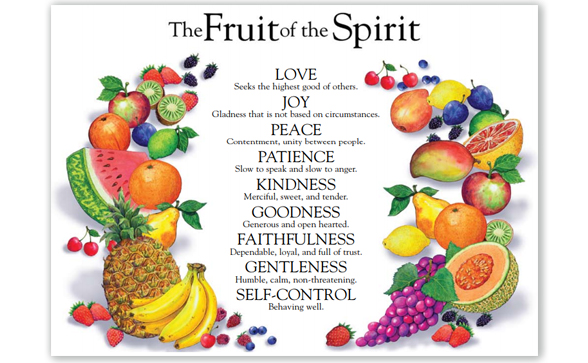 Sunday, August 30th, 2020St. Peter’s UCC (Grant Park)310 North Meadow Street, PO Box 220Grant Park, IL 60940(815) 465-6191www.stpetersgp.org (Email: stpetersgp@sbcglobal.net)Find us on Facebook:  St. Peters UCC Grant ParkPastor:  Kyle Timmons             			  Office Manager:  Marcia LangloisCustodian: Peg McCraw				  Financial Secretary: Beverly JunkerFusion (Youth) Co-Advisors: Jessica Frahm & Kole Stadt“The fruit of the Spirit is love, joy, peace, patience, kindness, goodness, gentleness, faithfulness and self-control.” – Galatians 5:22-23Pre-Service Music           “Every Praise” (by Hezekiah Walker)Welcome and AnnouncementsPrelude                          “Sing for Joy” (by Don Moen) *Call to Worship         	“Make a joyful noise to the Lord, all the earth; break forth into joyous song and sing praises.  Sing praises to the Lord with the lyre, with the lyre and the sound of melody.  With trumpets and the sound of the horn make a joyful noise before the King, the Lord.  Let the sea roar, and all that fills it; the world and those who live in it.  Let the floods clap their hands; let the hills sing together for joy at the presence of the Lord, for He is coming to judge the earth.  He will judge the world with righteousness, and the peoples with equity.”  (Psalm 98)              Pastor:    Here we are Lord!	People:  We come into your house with praises on our lips, for      Your faithfulness is never ending.	Pastor:    We give thanks for your mercy.	People:  As we seek Your joy, we thank You for creating us and      giving us life and breath today	People:  We give You praise, in the name of our Savior, Jesus Christ, and the Holy Spirit whose presence is here with us, uniting us as Your people.  Fill us with Your joy and peace today.  Amen.*Prayer of Invocation*Song                          “Joyful, Joyful We Adore Thee”Pastoral Prayer (Concerns & Joys) Song                               “Standing on the Promises”        Scripture                               I Peter 1:3-9                                              Sermon                          “Rotten or Ripe:  Joy”                 Pastor KyleClosing Song                       “Sing for Joy”BenedictionScripture:  I Peter 1:3-93 Praise be to the God and Father of our Lord Jesus Christ! In his great mercy he has given us new birth into a living hope through the resurrection of Jesus Christ from the dead, 4 and into an inheritance that can never perish, spoil or fade. This inheritance is kept in heaven for you, 5 who through faith are shielded by God’s power until the coming of the salvation that is ready to be revealed in the last time. 6 In all this you greatly rejoice, though now for a little while you may have had to suffer grief in all kinds of trials. 7 These have come so that the proven genuineness of your faith—of greater worth than gold, which perishes even though refined by fire—may result in praise, glory and honor when Jesus Christ is revealed. 8 Though you have not seen him, you love him; and even though you do not see him now, you believe in him and are filled with an inexpressible and glorious joy, 9 for you are receiving the end result of your faith, the salvation of your souls.Joyful, Joyful–Words by Van Dyke, Music by BeethovenPerformed by Tommy Walker: Copyright License 20454170Joyful, joyful, we adore Thee God of glory, Lord of loveHearts unfold like flowers before Thee Hail Thee as the sun aboveMelt the clouds of sin and sadness, drive the dark of doubt awayGiver of immortal gladness fill us with the light of day.All Thy works with joy surround Thee Earth and heaven reflect Thy waysStars and angels sing around Thee, center of unbroken praiseField and forest, vale and mountain, blossoming meadow, flashing seaChanting bird and flowing fountain, call us to rejoice in TheeYou bring us joy, joy, joy – We adore Thee (Repeat)Thou art giving and forgiving, ever blessing, ever blest.Wellspring of the joy of living, ocean depth of happy restThou the Father, Christ our Brother, all who live in love are ThineTeach us how to love each other, lift us to the joy divine.Mortals, join the mighty chorus which the morning stars beganFather love is reigning over us, brother love binds man to man.Ever singing, march we onward, victors in the midst of strife.Joyful music lifts us sunward, in the triumph song of life.You bring us joy, joy, joy – We adore Thee (repeat 3 x’s)We adore Thee, We adore Thee (repeat)Standing on the PromisesAuthor: Russell Kelso CarterCopyright License 20454170, Streaming License #20454163Standing on the promises of Christ my King
Through eternal ages let his praises ring
Glory in the highest, I will shout and sing
(Chorus) Standing on the promises of GodStanding, standing
Standing on the promises of God my Savior
Standing, standing
I'm standing on the promises of GodStanding on the promises, I cannot fall
Listening every moment to the Spirit's call
Resting in my Savior as my all in all
(Chorus)Sing for JoySongwriters:  David T. Clydesdale/Steve AmersonCopyright License 20454170, Streaming License #20454163If we call to Him, He will answer us
If we run to Him, He will run to us
If we lift our hands, He will lift us up
Come now praise His name, all you saints of God(Chorus)  Oh, sing for joy to God our strength
Oh, sing for joy to God our strength, our strengthDraw near to Him, He is here with us
Give Him your love, He's in love with us
He will heal our hearts, He will cleanse our hands
If we rend our hearts He will heal our land (Yes He will)(Chorus)If we call to Him, He will answer us
If we run to Him, He will run to us
If we lift our hands, He will lift us up
Come now praise his name, all you saints of GodDraw near to Him, He is here with us
Give Him your love, He's in love with us
He will heal our hearts, He will cleanse our hands
If we rend our hearts He will heal our land (Yes He will)Oh, sing (sing) for joy to God our strength (Repeat 2 x’s)
Oh, sing (sing) for joy to God our strength (Come on sing for joy)Oh, sing (sing) for joy to God our strength (Repeat)
(Come on) Sing (sing) for joy to God our strength
Oh, sing (sing) for joy to God our strength, our strength